День Победы.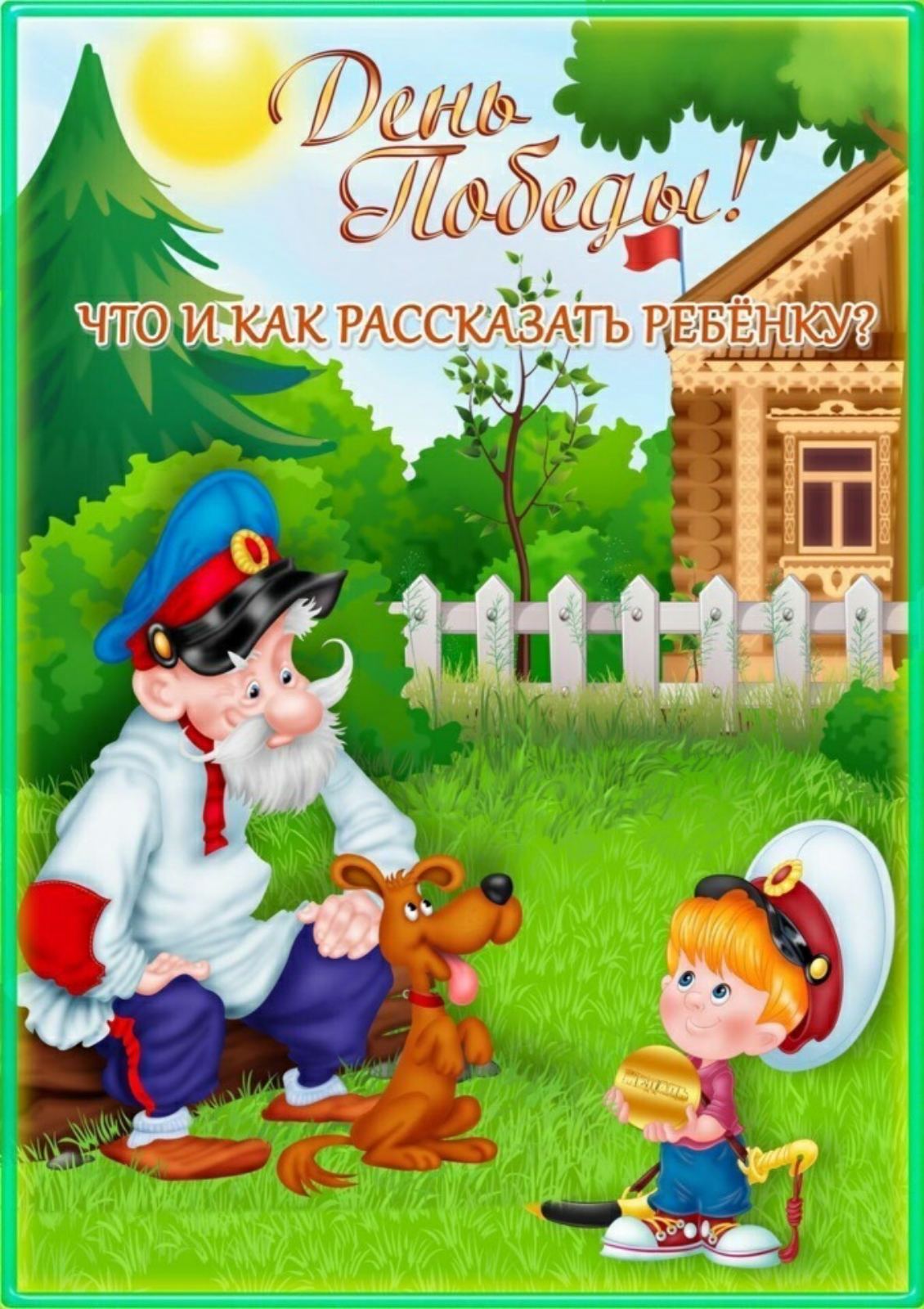 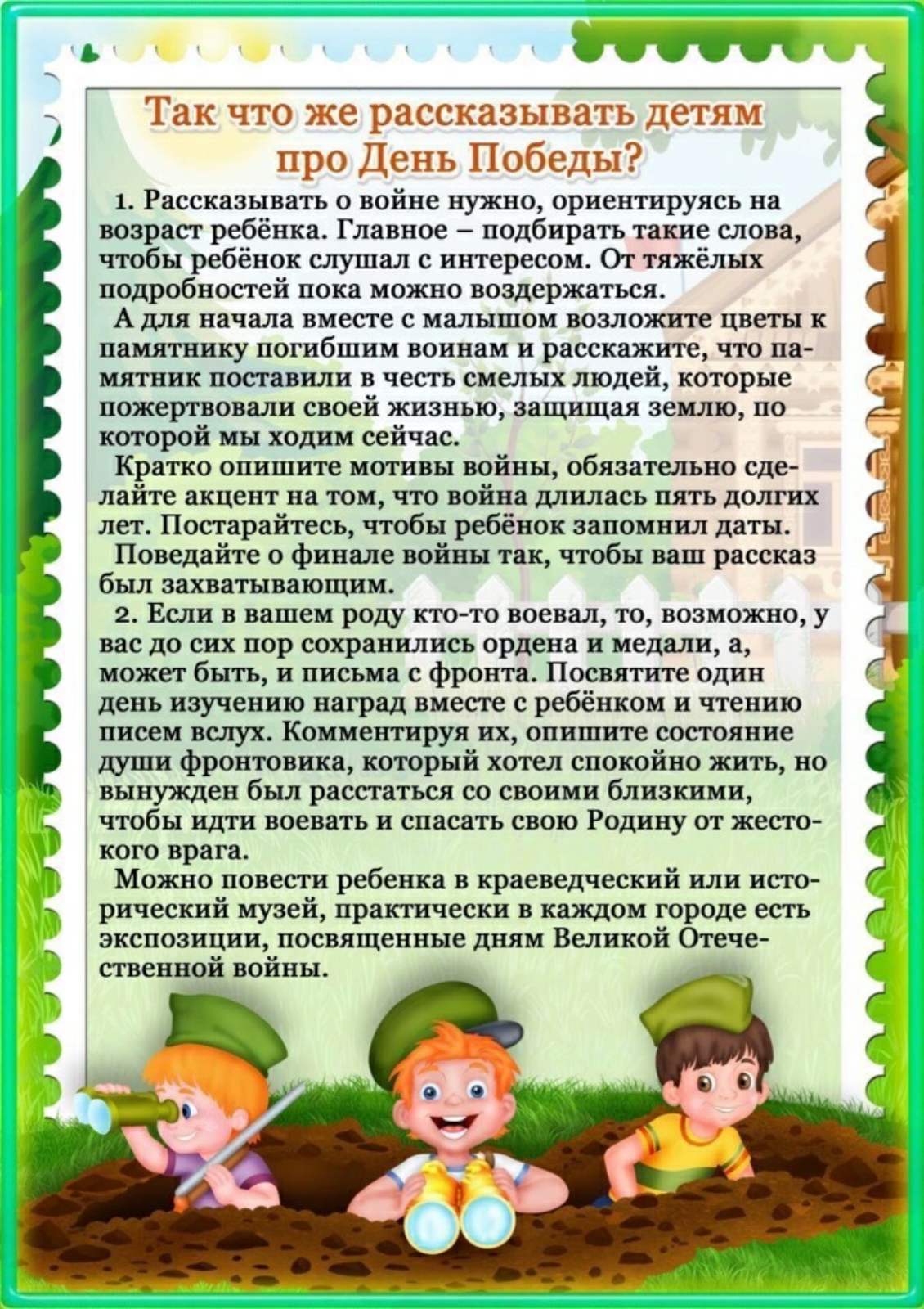 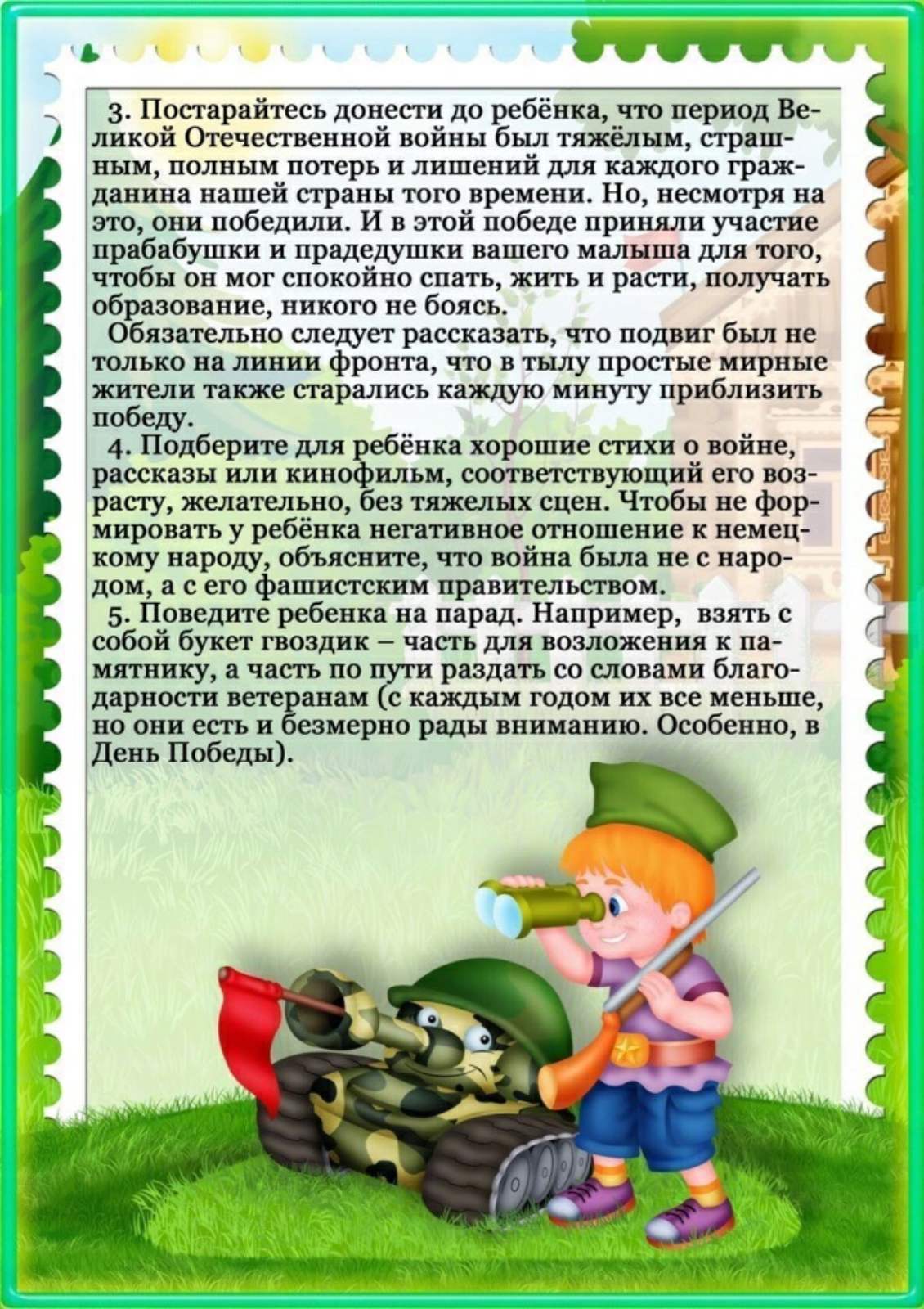 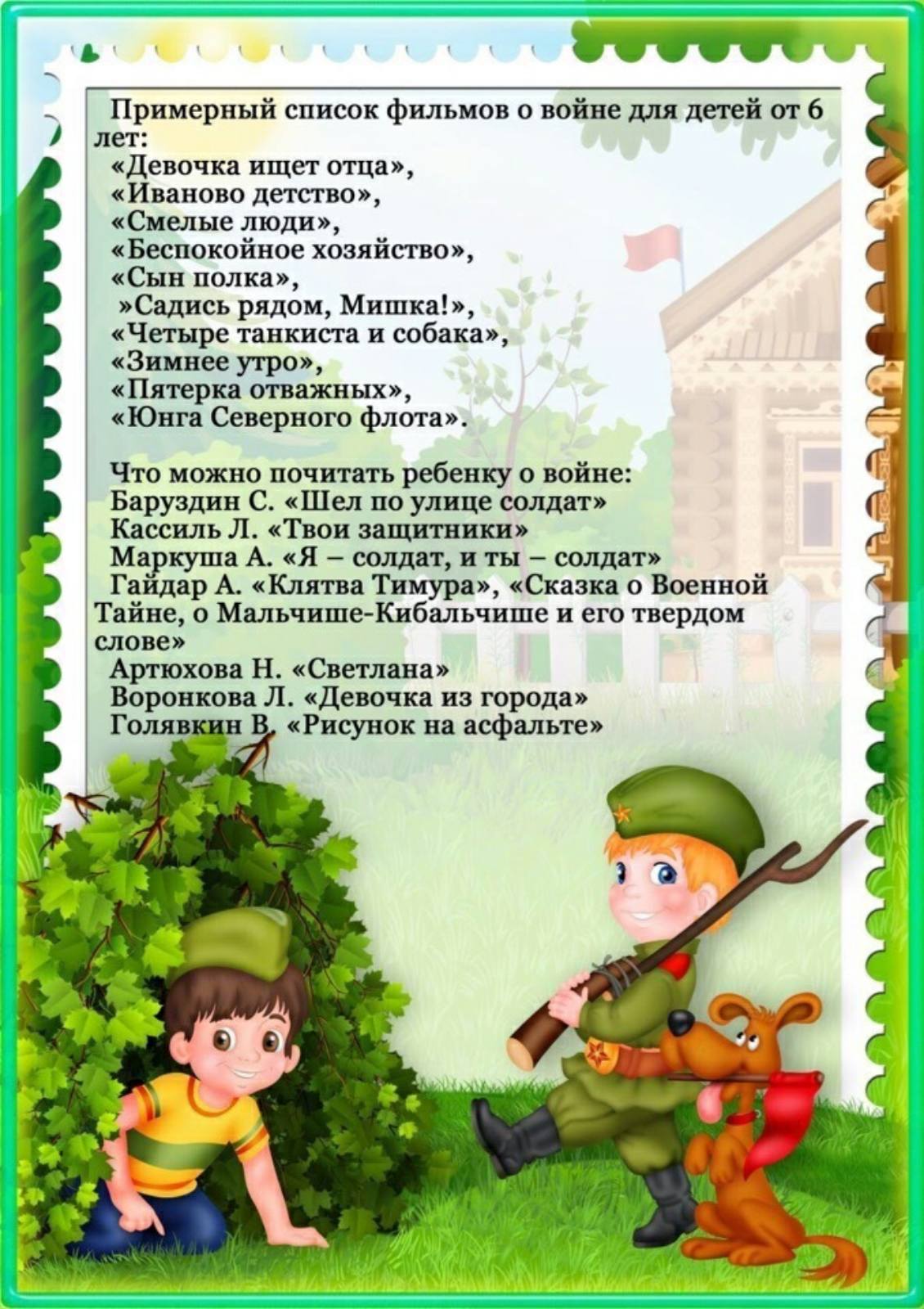 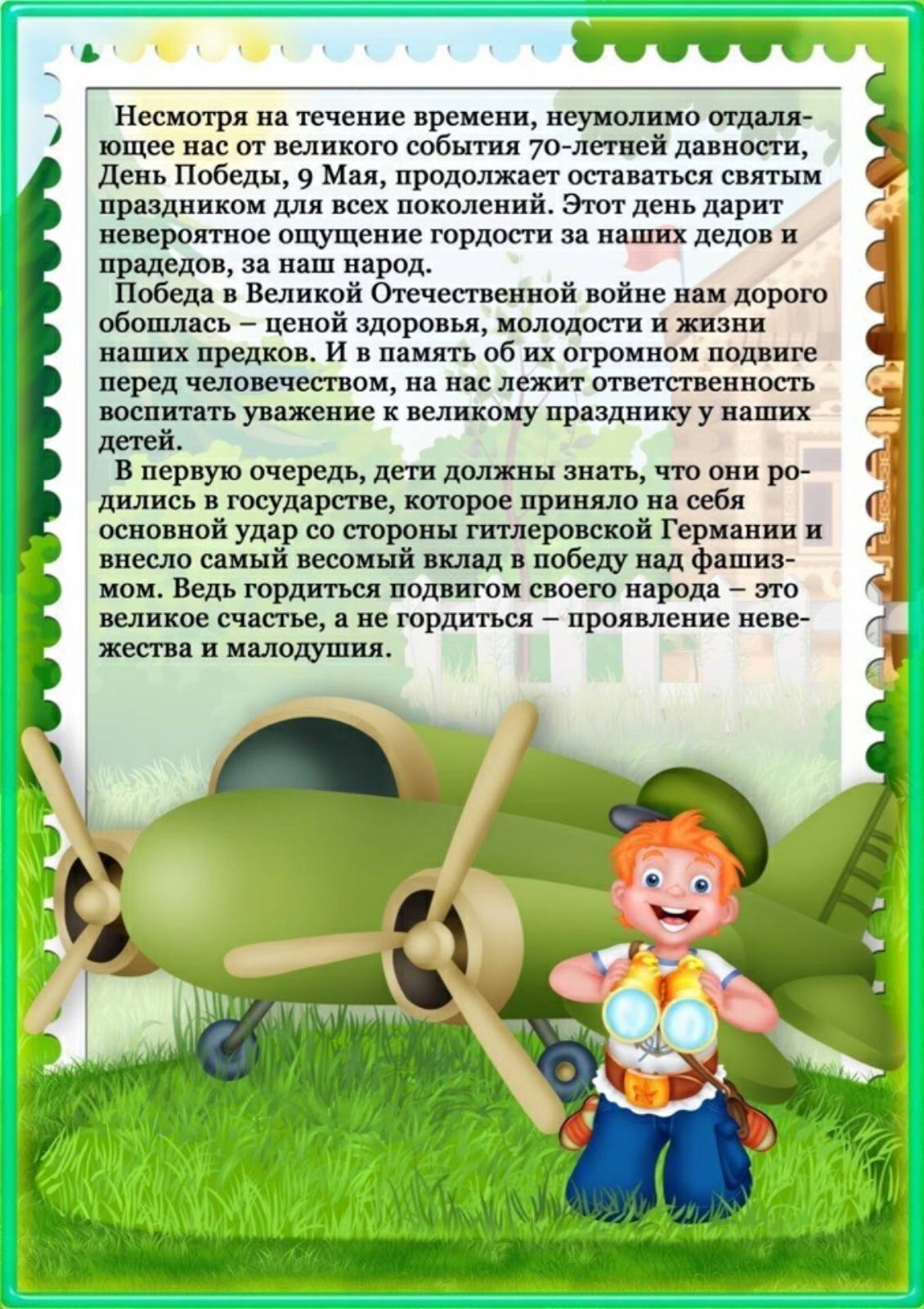 